報道関係者各位釜ヶ崎反失業連絡会冠省　貴下ますますご清栄のこととお喜び申し上げます。また。釜ヶ崎地域につきまして、いつもながらご注目賜り感謝いたしております。さて、その釜ヶ崎はご承知のように不況のただ中にあり、５月９日に私たちが調査しただけでも3,422人が野宿を余儀なくされており、路上死にさらされています。路上死をなくすための対策を求め、当会は５月１９日から対行政行動を起こすこととなりました。（同封申入書をご参照ください）つきましては、釜ヶ崎の窮状を伝え、野宿者への、釜ヶ崎労働者へのあらたな行政施策が打ち出されるために、諸氏のお力をお貸しくださいますようお願い申し上げます。草々追伸：詳しくは当会共同代表本田迄（携帯電話）お問い合わせくださいますようお願い申し上げます。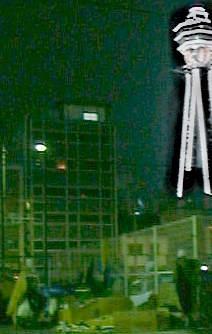 